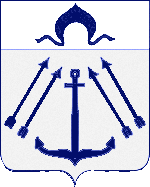 СОВЕТ  ДЕПУТАТОВ ПОСЕЛЕНИЯ  КОКОШКИНО   В ГОРОДЕ МОСКВЕ	________________________________________________________________РЕШЕНИЕ от 28.04.2016 года  № 187/3         О проекте решения «О внесении измененийи дополнений  в Устав поселения Кокошкино» В соответствии с частью 3 статьи 28, частью 4 статьи 44 Федерального закона от 6 октября 2003 года № 131-ФЗ «Об общих принципах организации местного самоуправления в Российской Федерации» Совет депутатов поселения Кокошкино решил:1. Принять за основу проект решения Совета депутатов поселения Кокошкино «О внесении изменений и дополнений в Устав поселения Кокошкино» (далее – проект решения) (приложение 1).2. Определить, что прием предложений граждан по проекту решения осуществляется по адресу:  г. Москва, д.п. Кокошкино, ул. Школьная, д. 4а, каб. 4, в течение 20 дней со дня официального опубликования (обнародования) проекта решения с 9.00 до 17.00 (в пятницу с 9.00 до 16.45, перерыв с 12.00 до 13.00, выходные: суббота, воскресенье), телефон 8 (495) 84-78-567.3. Назначить на 31 мая 2016 года в 15ч. 00 мин. в помещении администрации поселения Кокошкино, расположенном в здании по адресу: г. Москва, д.п. Кокошкино, ул. Ленина, д. 2, конференц-зал, публичные слушания по проекту решения. 4. Для учета предложений граждан, организации и проведения публичных слушаний по проекту решения создать рабочую группу и утвердить ее персональный состав (приложение 2).5. Опубликовать в информационном бюллетене администрации поселения Кокошкино и разместить на официальном сайте администрации поселения Кокошкино в информационно-телекоммуникационной сети «Интернет»:1) настоящее решение;2) Порядок учета предложений по проекту решения Совета депутатов поселения Кокошкино о внесении изменений и дополнений в Устав поселения Кокошкино и участия граждан в его обсуждении, утвержденный решением Совета депутатов поселения Кокошкино от 08.07.2013 года № 258/2;3) Порядок организации и проведения публичных слушаний в поселении Кокошкино, утвержденный решением Совета депутатов поселения Кокошкино от 19.12.2013года № 27/3.6. Настоящее решение вступает в силу со дня его принятия.7. Контроль за исполнением настоящего решения возложить на Главу поселения Кокошкино М.А. Афонина.Глава поселения Кокошкино  	                                                  М.А. АфонинПриложение 1к решению Совета депутатов поселения Кокошкиноот 28.04.2016 года № 187/3ПРОЕКТРЕШЕНИЕот  ______________ года  №  ______О внесении изменений и дополненийв Устав поселения КокошкиноВ целях приведения Устава поселения Кокошкино в соответствие с федеральными законами от 6 октября 2003 года № 131-ФЗ «Об общих принципах организации местного самоуправления в Российской Федерации», от 2 марта 2007 года № 25-ФЗ «О муниципальной службе в Российской Федерации» и Законом города Москвы от 6 ноября 2002 года № 56 «Об организации местного самоуправления в городе Москве» Совет депутатов поселения Кокошкино решил:1. Внести в Устав поселения Кокошкино следующие изменения и дополнения:1) в пункте 2 статьи 31.1) подпункт 22 изложить в следующей редакции:«22) присвоение наименований элементам улично-дорожной сети (за исключением автомобильных дорог федерального значения, автомобильных дорог регионального или межмуниципального значения) в границах поселения, изменение таких наименований;»;1.2) дополнить подпунктом 45 в следующей редакции:«45) переселение граждан из жилых помещений, расположенных в многоквартирных домах, признанных в установленном порядке аварийными.»;2) подпункт 2 пункта 2 статьи 6 изложить в следующей редакции:«2) присвоение наименований элементам улично-дорожной сети (за исключением автомобильных дорог федерального значения, автомобильных дорог регионального или межмуниципального значения) в границах поселения, изменение таких наименований;»;3) статью 10 дополнить пунктом 7 следующего содержания:«7. Глава поселения должен соблюдать ограничения и запреты и исполнять обязанности, которые установлены Федеральным законом «О противодействии коррупции» и другими федеральными законами.»;4) статью 13 дополнить пунктом 5 следующего содержания:«5. Заместитель Председателя Совета депутатов должен соблюдать ограничения и запреты и исполнять обязанности, которые установлены Федеральным законом «О противодействии коррупции» и другими федеральными законами.»;5) в статье 15:5.1) пункт 52 изложить в следующей редакции:«52) организация дополнительного профессионального образования муниципальных служащих и работников муниципальных учреждений, организация подготовки кадров для муниципальной службы в порядке, предусмотренном законодательством Российской Федерации об образовании и законодательством Российской Федерации о муниципальной службе;»;5.2) дополнить пунктом 58 в следующей редакции:«58) переселение граждан из жилых помещений, расположенных в многоквартирных домах, признанных в установленном порядке аварийными;»;5.3) пункт 58 считать пунктом 59;6) статью 16 дополнить пунктом 6 следующего содержания:«6. В случае временного отсутствия главы администрации поселения Кокошкино, глава администрации поселения Кокошкино на период своего временного отсутствия возлагает исполнение своих полномочий на одного из заместителей главы администрации поселения Кокошкино. В случае если в течение трех дней со дня возникновения причин, по которым глава администрации поселения Кокошкино временно не может исполнять свои полномочия, им не принято решение о назначении исполняющего полномочия главы администрации поселения Кокошкино на период его временного отсутствия, полномочия главы администрации поселения Кокошкино исполняет один из заместителей главы администрации поселения Кокошкино, назначаемый Главой поселения Кокошкино.»;7) в пункте 4 статьи 18 слова «(государственной службы)» исключить;8) статью 34 изложить в следующей редакции:«Статья 34. Опрос граждан1. Опрос граждан проводится по инициативе главы поселения или Совета депутатов на всей территории поселения или на части его территории для выявления и учета мнения населения при принятии органами местного самоуправления и должностными лицами местного самоуправления решений по вопросам местного значения. Результаты опроса носят рекомендательный характер.2. Порядок назначения и проведения опроса граждан определяется решением Совета депутатов в соответствии с федеральными законами и Законом города Москвы «Об организации местного самоуправления в городе Москве».»;9) в пункте 4 статьи 39 слова «затрат на их содержание» заменить словами «расходов на оплату их труда».2. Направить настоящее решение на государственную регистрацию в Главное управление Министерства юстиции Российской Федерации по Москве.3. Опубликовать настоящее решение после его государственной регистрации в Московском муниципальном вестнике, в информационном бюллетене администрации поселения Кокошкино и разместить на официальном сайте администрации поселения Кокошкино в  информационно-телекоммуникационной сети «Интернет». 4. Настоящее решение вступает в силу со дня его официального опубликования.5. Контроль за исполнением настоящего решения возложить на Главу поселения Кокошкино М.А. Афонина.Глава поселения Кокошкино  	                                          М.А. АфонинПриложение 2к решению Совета депутатов поселения Кокошкиноот 28.04.2016 года № 187/3Состав рабочей группы по учету предложений граждан, организации и проведению публичных слушаний по проекту решения Совета депутатов поселения Кокошкино «О внесении изменений и дополнений в Устав поселения Кокошкино»Руководатель группы – Белавари А.А. – заместитель главы администрации поселения Кокошкино;Секретарь рабочей группы – Иванова И.А. – заместитель Председателя Совета депутатов поселения Кокошкино;Члены рабочей группы:Стовпец В.А. – начальник отдела правового и кадрового обеспечения администрации поселения Кокошкино;Гречишных Е.Н. – главный специалист отдела правового и кадрового обеспечения администрации поселения Кокошкино;Сорокин Е.В. – депутат Совета депутатов поселения Кокошкино.